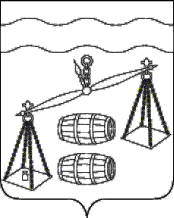 СЕЛЬСКОЕ ПОСЕЛЕНИЕ"СЕЛО ДАБУЖА" КАЛУЖСКАЯ  ОБЛАСТЬ,СУХИНИЧСКИЙ РАЙОНСЕЛЬСКАЯ дума                                            РЕШЕНИЕот 23.10.2020 г                                                                                       № 14      Рассмотрев итоговый протокол заседания конкурсной комиссии о результатах проведения конкурса на замещение должности главы администрации сельского  поселения «Село Дабужа» от 23.10.2020, в соответствии со ст. 37 Федерального закона от 06.10.2003 № 131-ФЗ  «Об общих принципах организации местного самоуправления в Российской Федерации», Положением о порядке проведения конкурса на замещение должности главы администрации (исполнительно–распорядительного органа) сельского поселения «Село Дабужа», утвержденным решением Сельской Думы  СП «Село Дабужа» от 12.02.2020 года № 175 (в ред. от 20.08.2020 №193), руководствуясь  ст. 36 Устава СП «Село Дабужа», Сельская Дума СП "Село Дабужа" Р Е Ш И Л А: 1.Назначить Буренко Валентину Васильевну с 23 октября 2020 года. Основание: - итоговый протокол конкурсной комиссии от  23.10.2020 года.- личное заявление Буренко В.В.2. Поручить главе сельского поселения «Село Дабужа» Фонасковой Л.Н. заключить контракт с Буренко В.В., главой администрации сельского поселения «Село Дабужа».3. Настоящее решение вступает в силу с момента его подписания и подлежит опубликованию в районной газете «Организатор».Глава сельского поселения«Село Дабужа»                                                                            Л.Н. Фонаскова	